KLASA: 024-02/23-01/11URBROJ: 2158-41-01-22-01Vladislavci, 22. studenoga 2023.Temeljem članka 34. stavka 3. Poslovnika Općinskog vijeća Općine Vladislavci («Službeni glasnik» Općine Vladislavci  broj 3/13, 3/17, 4/17-pročišćeni tekst,  4/20, 5/20 – pročišćeni tekst,2 /21, 10/23 i 11/23 – pročišćeni tekst), sazivam32. SJEDNICU OPĆINSKOG VIJEĆAOPĆINE VLADISLAVCI Sjednica će se održati  28. studenoga  2023. (utorak) u 18,00 satiu Vladislavcima, Kralja Tomislava 141 – Vijećnica Općine Vladislavci,Za sjednicu predlažem slijedeći: D N E V N I   R E D:Usvajanje zapisnika 31. sjednice Općinskog vijeća, Vijećnička pitanja, Donošenje Proračuna Općine Vladislavci za 2024. godinu, sa projekcijama za 2025. i 2026. godinu, Donošenje Odluke o izvršavanju Proračuna Općine Vladislavci za 2024. godinu, Donošenje Godišnjeg plana davanja koncesija na području Općine Vladislavci za 2024. godinu, Donošenje Analize stanja sustava civilne zaštite na području Općine Vladislavci za 2023. godinu, Donošenje Godišnjeg plana razvoja sustava civilne zaštite na području Općine Vladislavci za 2024. godinu, Donošenje Plana mjera i postupanja Općine Vladislavci u 2024. godini za djelomičnu sanaciju šteta od prirodnih nepogoda,Donošenje Programa financiranja vatrogastva na području Općine Vladislavci za 2024. godinu, Donošenje Programa javnih potreba u kulturi na području Općine Vladislavci za 2024. godinu, Donošenje Programa javnih potreba u sportu na području Općine Vladislavci za 2024. godinu, Donošenje Programa održavanja komunalne infrastrukture na području Općine Vladislavci za 2024. godinu, Donošenje Programa građenja komunalne infrastrukture na području Općine Vladislavci za 2024. godinu,Donošenje Programa korištenja sredstava od raspolaganja poljoprivrednim zemljištem u vlasništvu države na području Općine Vladislavci za 2024. godinu, Donošenje Godišnjeg plana provedbe Odluke o poticanju uređenja naselja i demografske obnove na području Općine Vladislavci za 2024. godinu,Donošenje Programa financiranja vjerskih zajednica iz Proračuna Općina Vladislavci za 2024. godinu,Donošenje Programa javnih potreba u socijalnoj skrbi na području Općine Vladislavci za 2024. godinu,Donošenje Programa javnih potreba u razvoju civilnog društva Općine Vladislavci za 2024. godinu,Donošenje Programa utroška sredstava šumskog doprinosa na području Općine Vladislavci u 2024. godini,Donošenje Odluke o suglasnosti na provedbu ulaganja na području Općine Vladislavci za 2024. godinu,Donošenje Odluke o  raspoređivanju sredstava iz Proračuna Općine Vladislavci za 2024. godinu za redovito financiranje političkih stranaka zastupljenih u Općinskom vijeću Općine Vladislavci,Donošenje Provedbenog plana unapređenja zaštite od požara za područje Općine Vladislavci za 2024. godinu,Plan upravljanja imovinom u vlasništvu Općine Vladislavci za 2024. godinu,Donošenje Odluke o zaduženju Općine Vladislavci za realizaciju kapitalnog projekta „Izgradnja i opremanje dječjeg vrtića Vladislavci“ kodnog broja NPOO.C3.1.R1-I1.01.0141,Donošenje Odluke o davanju prethodne suglasnosti za usklađenje i povećanje temeljnog kapitala, podjeli i prijenosu poslovnog udjela te upisu nove djelatnosti  trgovačkog društva GPP d.o.o. Osijek,Donošenje Odluke o davanju prethodne suglasnosti na izmjenu Društvenog ugovora trgovačkog društva GPP d.o.o. Osijek, Donošenje Odluke o odabiru u postupku jednostavne nabave broj 17/23,Razno. PREDSJEDNIKOPĆINSKOG VIJEĆAKrunoslav MorovićPrilog:Zapisnik 31. sjednice Općinskog vijeća, Proračun Općine Vladislavci za 2024. godinu, sa projekcijama za 2025. i 2026. godinu, Odluka o izvršavanju Proračuna Općine Vladislavci za 2024. godinu,  Godišnji plan davanja koncesija na području Općine Vladislavci za 2024. godinu, Analize stanja sustava civilne zaštite na području Općine Vladislavci za 2023. godinu, Godišnji plan razvoja sustava civilne zaštite na području Općine Vladislavci za 2024. godinu, Godišnji plan provedbe Odluke o poticanju uređenja naselja i demografske obnove na području Općine Vladislavci za 2024. godinuPlan mjera i postupanja Općine Vladislavci u 2024. godini za djelomičnu sanaciju šteta od prirodnih nepogoda,Program financiranja vatrogastva na području Općine Vladislavci za 2024. godinu, Program javnih potreba u kulturi na području Općine Vladislavci za 2024. godinu, Program javnih potreba u sportu na području Općine Vladislavci za 2024. godinu, Program održavanja komunalne infrastrukture na području Općine Vladislavci za 2024. godinu, Program građenja komunalne infrastrukture na području Općine Vladislavci za 2024. godinu,Program korištenja sredstava od raspolaganja poljoprivrednim zemljištem u vlasništvu države na području Općine Vladislavci za 2024. godinu, Godišnji plan provedbe Odluke o poticanju uređenja naselja i demografske obnove na području Općine Vladislavci za 2024. godinu,Program financiranja vjerskih zajednica iz Proračuna Općina Vladislavci za 2024. godinu,Program javnih potreba u socijalnoj skrbi na području Općine Vladislavci za 2024. godinu,Program javnih potreba u razvoju civilnog društva Općine Vladislavci za 2024. godinu,Program utroška sredstava šumskog doprinosa na području Općine Vladislavci u 2024. godini,Odluka o suglasnosti na provedbu ulaganja na području Općine Vladislavci za 2024. godinu,Odluka o  raspoređivanju sredstava iz Proračuna Općine Vladislavci za 2024. godinu za redovito financiranje političkih stranaka zastupljenih u Općinskom vijeću Općine Vladislavci,Provedbeni plan unapređenja zaštite od požara za područje Općine Vladislavci za 2024. godinu,Plan upravljanja imovinom u vlasništvu Općine Vladislavci za 2024. godinu, Odluka o zaduženju Općine Vladislavci za realizaciju kapitalnog projekta „Izgradnja i opremanje dječjeg vrtića Vladislavci“ kodnog broja NPOO.C3.1.R1-I1.01.0141,Odluka o davanju prethodne suglasnosti za usklađenje i povećanje temeljnog kapitala, podjeli i prijenosu poslovnog udjela te upisu nove djelatnosti  trgovačkog društva GPP d.o.o. Osijek,Odluka o davanju prethodne suglasnosti na izmjenu Društvenog ugovora trgovačkog društva GPP d.o.o. Osijek,Odluka o odabiru u postupku jednostavne nabave broj 17/23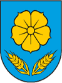 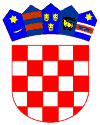 